MANIFESTAZIONE DI INTERESSEComune di SOMMARIVA PERNO (CN)Piazza G. Marconi, 812040 SOMMARIVA PERNOPEC: ufficiotecnico.sommarivaperno@pec.ite-mail: tecnico.sommariva.perno@ruparpiemonte.itCOMUNITÀ ENERGETICA RINNOVABILEManifestazione di interesse a partecipare alla costituzione di una Comunità Energetica Rinnovabile nel territorio comunale di Sommariva PernoIn caso di persona fisicaIl/la sottoscritto/a …………………………………………………………………………………………………Nato/a a ............................................................................................................... il ............................................Residente in……………………………, Via …………………………………………………….. n. ……Codice Fiscale………………………………………………………PEC..………………………………………………Email…………………………………………………………Telefono…………………………………………………..In caso di persone giuridicaIl/la sottoscritto/a …………………………………………………………………………………………………Nato/a a ............................................................................................................... il ............................................Residente in……………………………, Via …………………………………………………….. n. ……In qualità di …………………………………………………………………………………………………Dell’impresa    …………………………………………………………………………………………………Con sede in …………………………………………………………………………………………………Codice Fiscale …………………………………. Partita IVA n. ......................................................................PEC ……………………………………………… E-mail ………………………………………………………………Telefono ………………………………………………………MANIFESTAIl proprio interesse a partecipare alla costituzione della Comunità Energetica promossa dal Comune diSommariva Perno, in qualità di:Prosumer (produttore e consumatore – potenza indicativa impianto KW)Consumer (consumatore)Titolare	di	una copertura disponibile di mq…………….Ubicata in (via/le,piazza,	loc.	zona	ecc) …………………………………………………………….. nr. Civico………………………..A tal fineDICHIARA:Di aver preso visione di quanto esposto nell’avviso di manifestazione di interesse del Comune di Sommariva Perno Che nel caso voglia partecipare come PRODUTTORE :Intende realizzare un impianto per la produzione di energia da fonte rinnovabileDetiene un impianto di energia da fonte rinnovabile di KWp ………… non beneficiario di altre forme di incentivo.Di essere a conoscenza che la presente richiesta, non costituisce proposta contrattuale e non vincola in alcun modo il Comune di Sommariva Perno che sarà libero di interrompere in qualsiasi momento, per ragioni di sua esclusiva competenza, il procedimento avviato, senza che i soggetti richiedenti possano vantare alcuna pretesa;AUTORIZZAIl Comune di Sommariva Perno al trattamento dei dati nell’ambito delle attività istituzionali ovvero per l’espletamento delle proprie funzioni Ai sensi degli artt. 13 e 14 del GDPR - Regolamento UE 2016/679.Il Comune di Sommariva Perno per proprio conto o per conto della Comunità Energetica costituenda al trattamento dei dati personali (POD), in conformità alla vigente normativa sulla “data protection” (Regolamento Europeo, sulla protezione dei dati personali n. 679/2016, cd “GDPR” e D. Lgs. , n 196/2003, cd, “Codice Privacy”, come novellato dal D. Lgs.,n 101/2018)ALLEGAFotocopia del documento d’identità, fronte e retro, in corso di validità.Copia di una bolletta dei consumi energetici (la più recente completa di tutte le pagine), contenente il riepilogo dei consumi energetici degli ultimi 12 mesi.Dati del contatore (POD)  e dei consumi degli ultimi 12 mesi, scaricabili gratuitamente dal PortaleConsumi realizzato dall’Acquirente Unico sulla base delle disposizioni di ARERA, all’indirizzo web: https://www.consumienergia.it/portaleConsumi/, Per l’accesso al servizio (riservato solo gli utenti privati), è necessario autenticarsi con il Sistema Pubblico di Identità Digitale (SPID).Per il Produttore: copia della bolletta dell’impianto di produzione, contenente il riepilogo aggiornato dellaproduzione degli ultimi 12 mesi, dati reperibili anche tramite il GSE all’indirizzo https://www.gse.it/Data ........................................firma ..................................................................2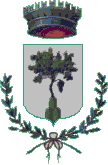 PROVINCIA DI CUNEO Piazza Marconi,8 - C.A.P. 12040 – 0172.46021 FAX 0172.46658E-MAIL tecnico.sommariva.perno@ruparpiemonte.it PEC  ufficiotecnico.sommarivaperno@pec.it